INSCRIPCIÓN EN PROYECTO DE VOLUNTARIADO INTERNACIONAL Nombre y apellidos:  Fecha de nacimiento:D.N.I.: PASAPORTE:						FECHA DE CADUCIDAD:Dirección:Población:                             					CP:                                                       Teléfono: Correo electrónico:Facultad/Escuela y titulación en curso: Es la primera vez que haces voluntariado:   SÍ	 NO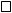 ¿Has participado en algún voluntariado internacional con anterioridad? En caso afirmativo, cuéntanos sobre tu experiencia¿Qué motivos te mueven a formar parte de un proyecto de voluntariado de este tipo?¿Cuáles son tus expectativas?Vicerrectorado de Internacionalización y Compromiso Global. Facultad de Ciencias Económicas y Empresariales. Los castros s/n.- 39005-Santander. vr.internacional@unican.es  Tel: 942 20 10 38Cláusula informativa sobre protección de datos personales:Cuando usted realizó su matrícula o presentó la documentación para su nombramiento/contratación en la Universidad de Cantabria, se le facilitó la información requerida en los artículos 13 y 14 del Reglamento General de Protección de Datos (RGPD) sobre las condiciones en que se van a tratar los datos personales que nos ha facilitado y dio su consentimiento a las mismas. Le informamos que su solicitud de participación en este programa de voluntariado supone, en caso de ser aceptado, la cesión de sus datos personales a la ONG/Organismo con expresa obligación de utilizarlos exclusivamente con los fines citados. Consiento que mis datos personales sean objeto de cesión a la Universidad u organismo receptor de este programa de voluntariado. Santander, (fecha/date)Firma del Voluntario